Listes des électeursEtablissement : Université Cadi Ayyad Marrakech Commission : 145Grade / Cadre :    - PROFESSEUR HABILITE GRADE C - PROFESSEUR HABILITE GRADE B - PROFESSEUR HABILITE GRADE ADate de publication : 24 avril 2015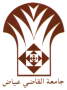 Royaume du MarocUniversité Cadi Ayyad – MarrakechLa PrésidenceNOM PRENOMEtablissementSituation actuelle A:actif / M.B : Mis à dispositionIDLIMAM ALIENSASELMAOUI SABAHENSALAMHARRAR ABDELKADERENSAKHZAMI SALAH EDDINEENSAAGORRAM BOUJEMAAENSAABDELKRIM JAMALIENSARADI MOHAMEDENSABENTALEB ChafikENCGABOULAHRIR  LotfiENCGAELHADAJ Salah ENCGAESSLIMANI  BouchraENCGAHAMADI ChakibENCGAMAHASSINE MohamedENCGAMAKLOUL  YoussefENCGAOUHADI SaïdENCGABELKOUCH SaidENSAM A BEN MOUSSA RachidENSAM A EL  BAAMRANI Khalid ENSAM A FAITAH Khalid ENSAM A JABRANE YounesENSAM A LATIF AdnaneENSAM A Tajer AbdelouahdENSAM A OUASSOU Idir ENSAM A Bellouquid AbdelghaniENSAM A Bourich Mohamed ENSAM A KARAMI FAHDESTE A MESKINE DRISSESTE A ELKALAY KHALIDESTE A AUHMANI KhalidENSASAABOURRICHE AbdelkrimENSASABENHAMMOU AbdelazizENSASAOUASSAID MohamedENSASAHEDABOU MustaphaENSASAGALADI AbdelghafourENSASAABDALI AbdelmounaimFSTGMAABKHAR ZahraFSTGMAAISSAM SalamaFSTGMABELKAMEL AbdeljalilFSTGMABENKADDOUR AbdelfattahFSTGMABERRADA-HMIMA SamiaFSTGMABOURIAL AbdellatifFSTGMACHAKIR EL ALAOUI El HoucineFSTGMACHENNANI MohammedFSTGMAEL HACHIMI My. YoussefFSTGMAEL HASRI SAIDFSTGMAEL HICHOU AhmedFSTGMAEL IDRISSI AbdelazizFSTGMAEL MAHDI HalimaFSTGMAEL WARRAKI MustaphaFSTGMAELLABIB AbdellatifFSTGMAJAFFAL MohammedFSTGMAKCHIKACH AzzouzFSTGMAKHALIL AzizaFSTGMAMAACH FatnaFSTGMARAKRAK SaidFSTGMAREDDAD AichaFSTGMARIZKI AbdeljabarFSTGMASAIDI Mohamed El MehdiFSTGMASEFYANI LAKRIZI FouadFSTGMATADLAOUI   OUAFI AhmedFSTGMAMOUNIR BADIAESTSAEL HACHADI AHMED        ESTSASOULMANI ABDALLAH       ESTSAMOKHLIS AHMEDESTSAEL FEZAZI SAIDESTSAKHAYAR MOHAMMEDESTSAZOUANA ABDELLATIF       ESTSAAAMOUCHE AHMEDFPSAABOUSSOROR ABDELMALEKFPSAAFILAL MOUNIRFPSAAIT MANSOUR MOHAMEDFPSAANANE HAFIDFPSAASSOUGUEM DRISSFPSAAZEROUAL SIDI OMARFPSABAKOUR ABDELLATIFFPSACHAIBI MOHAMEDFPSAEL HADDAD MOHAMMADINEFPSAES-SAKY EL HASSANFPSAFARHAT EL HASSANFPSAKHOUMRI SAIDFPSAKOBB MOHAMEDFPSAMAHROUG MOHAMEDFPSANAIM MOHAMEDFPSARAHALI ALIFPSATIRBIYINE AHMEDFPSAEL BASKRI MOUNIR FPSAABDELJAMIL KhadijaFLSHMAABDELKHALKI MohamedFLSHMAAIT HASSOU MohamedFLSHMAALOUIZ MhamedFLSHMAAMIME AbdeljalilFLSHMABOUBEKRAOUI My El HassaneFLSHMABOUHOUHOU AyoubFLSHMADRISSI My YoussefFLSHMAEL HAMZAOUI AhmedFLSHMAEL HALAISSI AhmedFLSHMAEL HALOUI AbdellahFLSHMAEL KOUTBIA SouaadFLSHMAGANTOURI AïchaFLSHMAIFLAHEN Fatima ZohraFLSHMAJIBLINE FaïzaFLSHMAKERTAOUI HayatFLSHMAKHARBACH AbdellatifFLSHMALAARISSA Mohamed MustaphaFLSHMALEMRHABBAR MohamedFLSHMAMAOUHOUB MohamedFLSHMAMARTAH  MohamedFLSHMAMANSOUM MohamedFLSHMAMARRAH AbdekaderFLSHMAMIRI YaminaFLSHMAMOUFAK FatihaFLSHMAOUSSIKOUM SouadFLSHMARACHAK JamalFLSHMASADIQ  AbdelhaiFLSHMASAALITI El MostaphaFLSHMAYAHYAOUI AbdelazizFLSHMAABOUCHI EL HOUSSAINFSJESAABOUGHAZI ABDELMAJIDFSJESAAGHRIB SAIDFSJESAARIB  FATIMAFSJESAAZOUZOU HAMMOUFSJESABELGOURCH ABDERRAHMANFSJESABEN BOUAIDA ABDERRAHIMFSJESABENOUINI RACHIDFSJESABENTALHA MOHAMMEDFSJESABILLA LARBIFSJESABOUKHNOUCH ABDELKRIMEFSJESACHAOUKI FARIDFSJESAEL ABJANI ABDELAZIZFSJESAEL AHMADI MOHSINEFSJESAEL ALAMI ILHAMFSJESAEL BOUHADI ABDELHAMIDFSJESAEL GHALI MOHAMEDFSJESAEL KHIDER ABDELKADERFSJESAESSARDI MY OMARFSJESAFEKARI ABDERRAHIMFSJESAFERDOUS BAHIJAFSJESAJARI MOSTAFAFSJESAKARAM MOHAMEDFSJESALAGHRISSI AWATIFFSJESALAGRINI DRISSFSJESALOULID MOHAMEDFSJESAMAJIDI SAADIAFSJESANADIFI  ABDELOUAHEDFSJESAOMERANI DRISSFSJESAOUAHI LHOUCINEFSJESAOUAHMANE LAHCENFSJESAQOBAICHE LATIFAFSJESARACHDI EL YACOUBI MOHAMADIFSJESARADI ABDELAZIZFSJESARIGAR SIDI MOHAMEDFSJESASAHIB HASSANFSJESATALBI ANASFSJESATARBALOUTI ESSAIDFSJESAZAHIDI MOHAMEDFSJESAZAID  MOHAMEDFSJESAZARDANI HASSANFSJESAABDERRAZIK MOHAMED EL FATIHIFSSMAABOUELFIDA ABDESSELAMFSSMAALLAMY LALLA AICHAFSSMABENDAOUD RACHIDFSSMABENZEKRI NAJOUAFSSMABERRADA KHALIDFSSMABOUMEHDI MOULAY AHMEDFSSMACHBANI NOURAFSSMAEL BACHARI ESSAIDFSSMAEL KACIMI MOHAMEDFSSMAEL KIRAM MY AHMEDFSSMAEL OIRRAK AHMEDFSSMAGHARNATI FATIMAFSSMAGOUJDAMI DRISSFSSMAIBNOU ELGHAZI EL ALAMIFSSMAIBNOUSSINA MOUNSIFFSSMAIDRISSI-BOUGRINE AZIZFSSMAJALI ABDELAZIZFSSMAJARIR ZAHIFSSMAMAKKI NACIRI ABDERRAHIMFSSMAOUHILAL MOHAMEDFSSMAQAJOUN AZIZFSSMASEBBAN SOUMAYAFSSMAZOUGARI BEN EL KHAYAT MY EL HASSANFSSMAZOUITA FOUZIAFSSMA